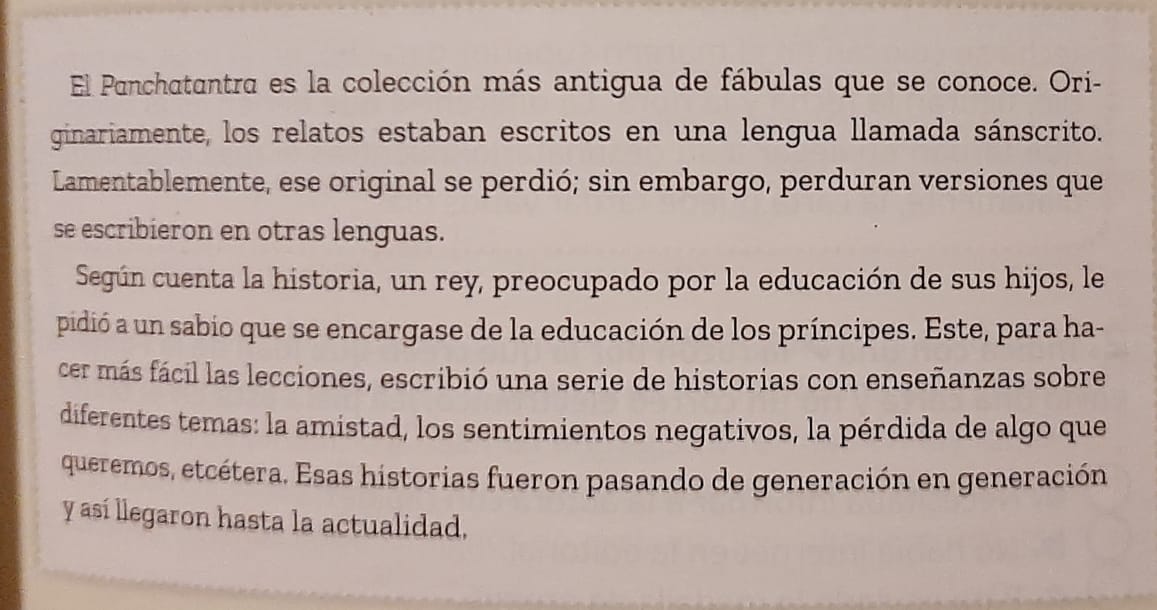 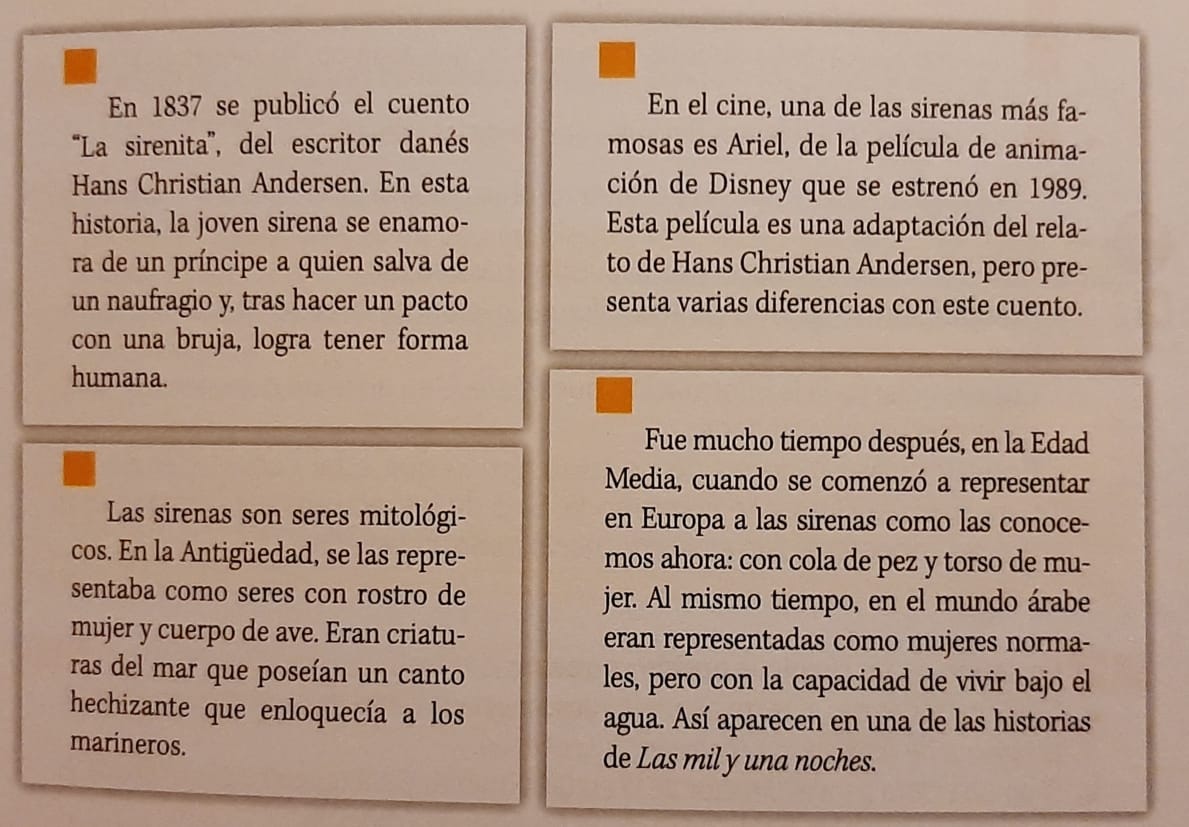 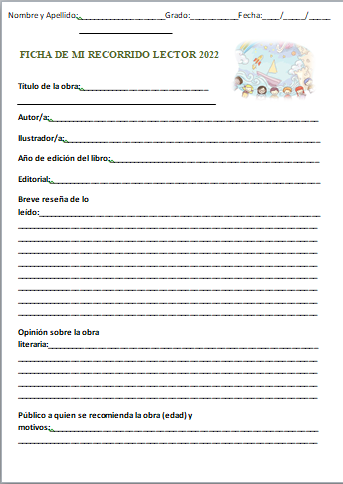 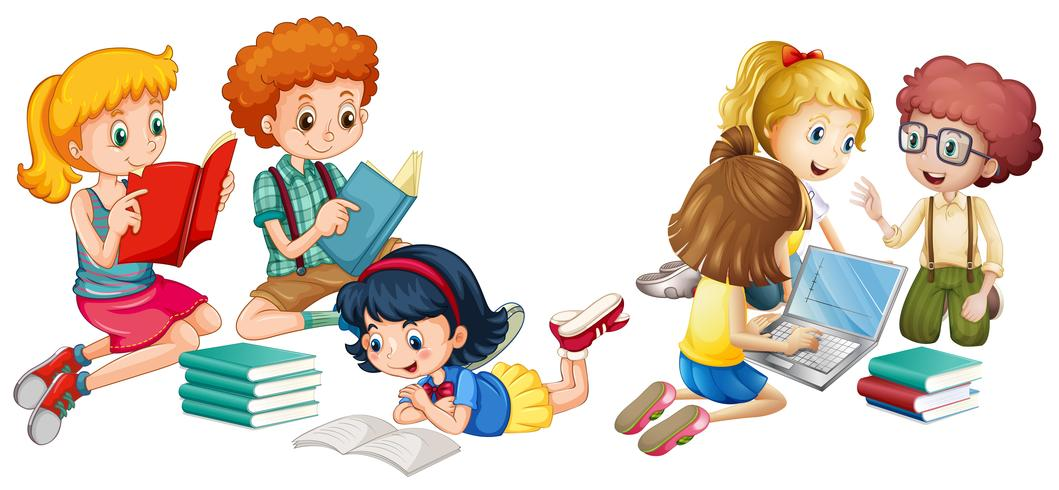 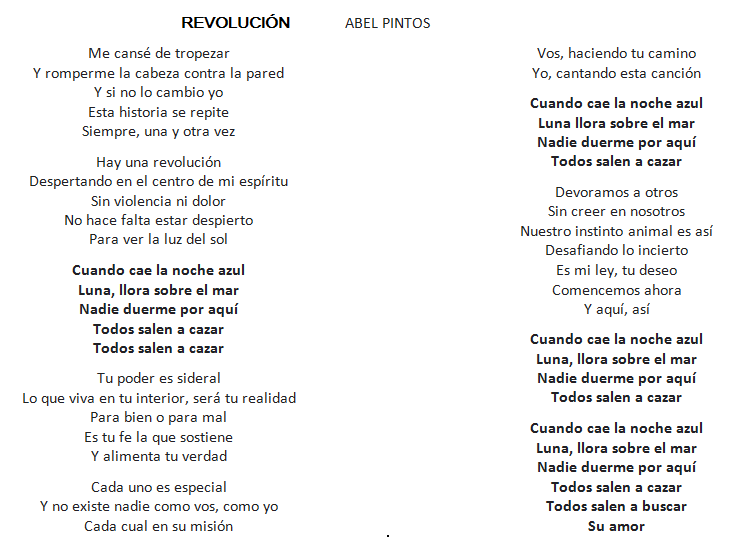 CANCIÓN PARA EL 25 DE MAYOGRUPO MATIELTodos llevan patria y cielosobre el pecho y en el alma.Cuentan las pardas viejasque dieron niñas a la patria.Que en la tienda de Garcíaun cartel así decía:Aquí se erigió la patriaEl cielo deshecho en tiras,banderas deshilvanadas,historias que ya florecenunas cintas compradasMI BANDERAAquí está la bandera idolatradala enseña que Belgrano nos legó,cuando triste la patria esclavizadacon valor sus vínculos rompió.Aquí está la bandera esplendorosaque al mundo con sus triunfos admiró,Cuando altiva en la lucha y victoriosala cima de los Andes escaló.Aquí está la bandera que un díaen la batalla tremoló triunfaly llena de orgullo y bizarría,a San Lorenzo se dirigió inmortal.Aquí está, como el cielo refulgente,ostentando sublime majestad,Después de haber cruzado el continente,exclamando a su paso: ¡libertad!¡libertad! ¡libertad!